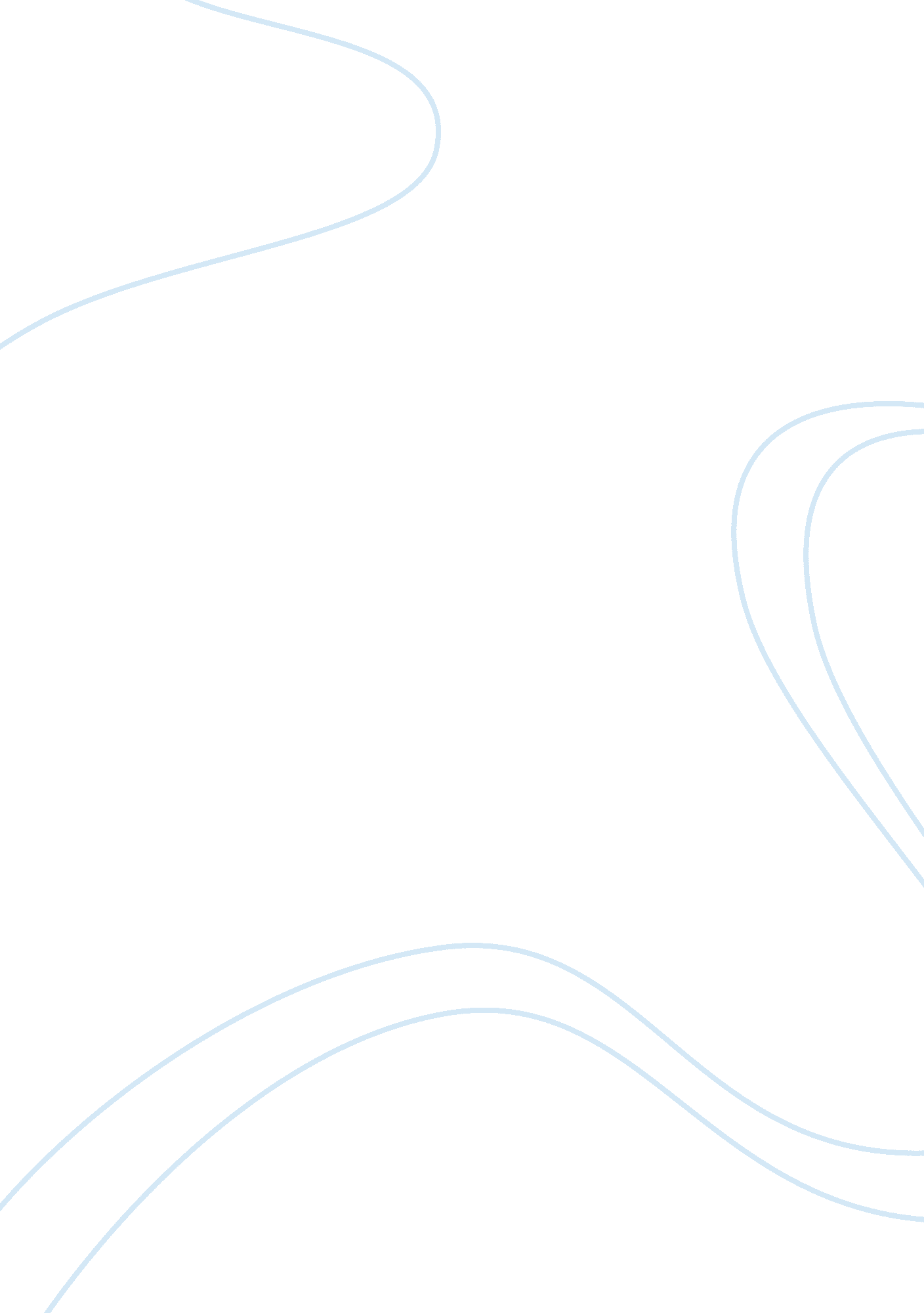 Analyzing situation in syriaPolitics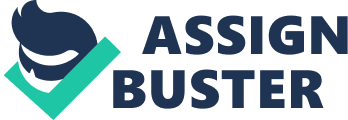 The problem is seen to be escalating as Russia is delivering weapons to the administration in the country. 
Moreover, the article highlights the diplomacy role of the Obama administration in addressing the situation. The spat in public by Mr. Kerry is seen as affecting negotiations that have been there between the United States and Russia in resolving the crisis in Syria (Gordon, Sanger and Schmitt 1). Moreover, the article addresses the reluctance of the Obama administration to engaging directly in the political situation, in the country. The inaction is seen as the administration pulled back the threat of a cruise missile strike (Gordon, Sanger and Schmitt 1). The only move the administration has taken is trying to provide support to opposition forces and handling of humanitarian crises. 

In addition, the article talks about some meetings in different countries' intelligence chiefs. The meeting came with a plan to provide rebels with the most sophisticated weapon as a solution to Syria civil war (Gordon, Sanger and Schmitt 1). The idea was out of the realization that diplomatic attempts of addressing the crisis have failed. 
The article helps in highlighting the challenges and failures in addressing the situation, in Syria (Gordon, Sanger and Schmitt 1). Moreover, it helps in showing response by leading players in world politics on the situation. It has also helped in showing why diplomacy has failed. However, in my opinion, the situation in the country can only be addressed in the warring parties are disarmed instead of arming both sides. 